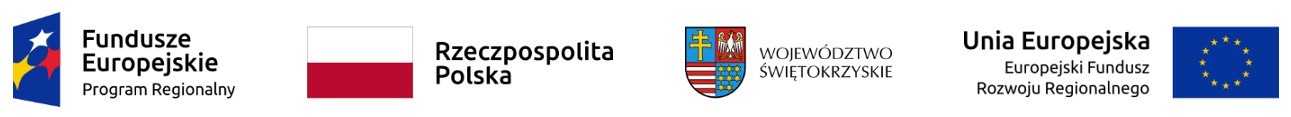 Znak sprawy: ZP-1556-2019	Chęciny, dn. 06-11-2019 r.SPECYFIKACJA ISTOTNYCH WARUNKÓW ZAMÓWIENIA(SIWZ)PRZETARG NIEOGRANICZONYModernizacja pomieszczeń serwerowni Wojewódzkiego Szpitala Specjalistycznego im. Św. Rafała w Czerwonej Górzew formule „zaprojektuj i wybuduj”NAZWA ORAZ ADRES ZAMAWIAJĄCEGONazwa zamawiającego: Wojewódzki Szpital Specjalistyczny im. Św. Rafała w Czerwonej GórzeAdres zamawiającego: 26-060 Chęciny, ul. Czerwona Góra 10Godziny urzędowania zamawiającego: od poniedziałku do piątku, w godzinach od 7:00 do 14:35.Numer telefonu i faksu zamawiającego: tel. (41) 346 55 45 do 48 / faks: 346 55 67 Adres e-mail zamawiającego:  przetargi@czerwonagora.plAdres strony internetowej:     https://bip.czerwonagora.plTRYB UDZIELENIA ZAMÓWIENIATrybem udzielenia zamówienia jest przetarg nieograniczony, o którym mowa w art. 39-46 ustawy z dnia 29 stycznia 2004r. Prawo zamówień publicznych (t. j. Dz. U. 2019, poz. 1843), zwanej dalej „ustawą Pzp”.Do czynności podejmowanych przez zamawiającego i wykonawców w postępowaniu o udzielenie zamówienia publicznego stosuje się przepisy ustawy Pzp dotyczące zamówień 
o wartości poniżej 5 548 000 EURO oraz aktów wykonawczych wydanych na jej podstawie.Do spraw nieuregulowanych w SIWZ zastosowanie mają przepisy ustawy Pzp. Do spraw nieuregulowanych ustawą Pzp mają zastosowanie przepisy Kodeksu Cywilnego.Oryginał SIWZ podpisany przez osobę uprawnioną w imieniu zamawiającego dostępny jest 
w formie papierowej w siedzibie zamawiającego. W wersji elektronicznej SIWZ 
udostępniona jest na stronie internetowej zamawiającego i może być przekazywana nieodpłatnie wykonawcom w formie elektronicznej (e-mail). Integralną część SIWZ stanowią: Załącznik nr 1 oraz Dodatki nr 1 – 7.Zgodnie z art. 13 ust. 1 i 2 rozporządzenia Parlamentu Europejskiego i Rady (UE) 2016/679 z dnia 27 kwietnia 2016 r. w sprawie ochrony osób fizycznych w związku z przetwarzaniem danych osobowych i w sprawie swobodnego przepływu takich danych oraz uchylenia dyrektywy 95/46/WE (ogólne rozporządzenie o ochronie danych) (Dz. Urz. UE L 119 z 04.05.2016, str. 1), dalej RODO Zamawiający informuje, że: administratorem Pani/Pana danych osobowych jest Wojewódzki Szpital Specjalistyczny im. św. Rafała w Czerwonej Górze, ul. Czerwona Góra 10, 26-060 Chęciny;kontakt z Inspektorem Ochrony: Wiesław Loch tel. 607 860-675, adres email – iod@czerwonagora.plPani/Pana dane osobowe przetwarzane będą na podstawie art. 6 ust. 1 lit. c RODO w celu związanym z przedmiotowym postępowaniem o udzielenie zamówienia publicznego;odbiorcami Pani/Pana danych osobowych będą osoby lub podmioty, którym udostępniona zostanie dokumentacja postępowania w oparciu o art. 8, art. 8a oraz art. 96 ust. 3, 3a i 3b ustawy z dnia 29 stycznia 2004 r. – Prawo zamówień publicznych (tj. Dz. U. z 2018 r. poz. 1986 ze zm.), dalej „ustawa Pzp”.  Pani/Pana dane osobowe będą przechowywane, zgodnie z art. 97 ust. 1, 1a i 1b ustawy Pzp, przez okres 4 lat od dnia zakończenia postępowania o udzielenie zamówienia, a jeżeli czas trwania umowy przekracza 4 lata, okres przechowywania obejmuje cały czas trwania umowy lub okres ustalony w oparciu o uzasadniony interes realizowany przez administratora;obowiązek podania przez Panią/Pana danych osobowych bezpośrednio Pani/Pana dotyczących jest wymogiem ustawowym określonym w przepisach ustawy Pzp, związanym z udziałem w postępowaniu o udzielenie zamówienia publicznego; konsekwencje niepodania określonych danych wynikają z ustawy Pzp;  w odniesieniu do Pani/Pana danych osobowych decyzje nie będą podejmowane w sposób zautomatyzowany, stosowanie do art. 22 RODO;posiada Pani/Pan:na podstawie art. 15 RODO prawo dostępu do danych osobowych Pani/Pana dotyczących;na podstawie art. 16 RODO prawo do sprostowania Pani/Pana danych osobowych;na podstawie art. 18 RODO prawo żądania od administratora ograniczenia przetwarzania danych osobowych z zastrzeżeniem przypadków, o których mowa w art. 18 ust. 2 RODO;  prawo do wniesienia skargi do Prezesa Urzędu Ochrony Danych Osobowych, gdy uzna Pani/Pan, że przetwarzanie danych osobowych Pani/Pana dotyczących narusza przepisy RODO;nie przysługuje Pani/Panu:w związku z art. 17 ust. 3 lit. b, d lub e RODO prawo do usunięcia danych osobowych;prawo do przenoszenia danych osobowych, o którym mowa w art. 20 RODO;na podstawie art. 21 RODO prawo sprzeciwu, wobec przetwarzania danych osobowych, gdyż podstawą prawną przetwarzania Pani/Pana danych osobowych jest art. 6 ust. 1 lit. c RODO. Zamówienie współfinansowane jest przez Unię Europejską ze środków Funduszy Europejskich w ramach Regionalnego Programu Operacyjnego Województwa Świętokrzyskiego na lata 2014-2020.OPIS PRZEDMIOTU ZAMÓWIENIAPrzedmiotem zamówienia jest wykonanie w formule „zaprojektuj i wybuduj” prac modernizacyjnych w pomieszczeniu serwerowni w Wojewódzkim Szpitalu Specjalistycznym im. Św. Rafała w Czerwonej Górze.Zakres robót obejmuje:wykonanie projektów wykonawczych modernizacji pomieszczenia serwerowni,wykonania specyfikacji technicznych wykonania i odbioru robót,wymianę drzwi wejściowych do serwerowni, dostawę wraz z montażem 2 sztuk urządzeń klimatyzacyjnych i wentylacyjnych,dostawę wraz z montażem systemu p. poż. pomieszczenia serwerowni,dostawę wraz z montażem systemu Kontroli Dostępu (KD), Systemu Sygnalizacji Włamania i Napadu (SSWiN) oraz monitoringu parametrów środowiskowych serwerowni,dostawę wraz z montażem systemu monitoringu wizyjnego (CCTV) serwerowni, wykonanie prac związanych z rozdzielnią prądu w serwerowni,wykonanie instalacji okablowania strukturalnego (1 x GPD w pom. projektowanej serwerowni wraz z okablowaniem światłowodowym – połączenie jej z pomieszczeniem aktualnej serwerowni),wykonanie rozdzielni elektrycznej w pomieszczeniu projektowanej serwerowni i podłączenie jej do głównej rozdzielni szpitala,dostawę wraz z montażem szaf RACK,przystosowanie istniejącej instalacji zasilającej w pomieszczeniu serwerowni do podłączenia zasilacza UPS 10kVA 3 fazowego i dostarczonych systemów i urządzeń,wykonanie sieci teletechnicznej – sieć światłowodowa łącząca pomieszczenie projektowanej Serwerowni z istniejącą, dedykowana instalacja elektryczna wraz z dedykowanymi tablicami elektrycznymi,zaprojektowania i wykonania prac instalacyjno- remontowych, wykonanie prac remontowych, adaptacyjnych i instalacyjnych zgodnie z uprzednio wykonaną i zatwierdzoną przez Zamawiającego Dokumentacją Projektową CPD oraz Sieci Teleinformatycznej,opracowania dokumentacji technicznej dla wykonanych instalacji,zaprojektowania i wykonania prac związanych z budową pośrednich punktów dystrybucyjnych (PD) wraz z połączeniem ich do istniejącej sieci LAN,dostawy, instalacji i montażu systemu sieci bezprzewodowej WiFi,wykonania prac związanych z przeniesieniem serwerów i ponownym ich uruchomieniem,Uruchomienie i sprawdzenie instalacji systemu CCTV, systemu kontroli dostępu, systemu SAP+SUG, SSWiN.Zamawiający nie podzielił zamówienie na części i nie dopuszcza składanie ofert częściowych. Nazwa i kod Wspólnego Słownika Zamówień (CPV): 45310000-3	roboty instalacyjne elektryczne45314300-4	instalowanie infrastruktury okablowania45330000-9	roboty instalacyjne wodno-kanalizacyjne i sanitarne45331200-8	instalowanie urządzeń wentylacyjnych i klimatyzacyjnych45400000-0	roboty wykończeniowe w zakresie obiektów budowlanych50730000-1	usługi w zakresie napraw i konserwacji układów chłodzących72611000-6	usługi w zakresie wsparcia technicznego72710000-0	usługi w zakresie lokalnej sieci komputerowej.71320000-7	usługi inżynieryjne w zakresie projektowania71247000-1	nadzór nad robotami budowlanymi45210000-2	roboty budowlane w zakresie budynków45300000-0	roboty instalacyjne w budynkach,31000000-6	maszyny, aparatura, urządzenia i wyroby elektryczne, oświetlenie31682510-8	awaryjne układy energetyczne32410000-0	lokalna sieć komputerowa32420000-3	urządzenia sieciowe32421000-0	okablowanie sieciowe32422000-7	elementy składowe sieciSzczegółowy opis przedmiotu zamówienia zawarty został w Załączniku nr 1 – Szczegółowy opis przedmiotu zamówienia – Program Funkcyjno-Użytkowy (PFU).Rozwiązania równoważneW przypadku gdy z załączonej dokumentacji  wynika, iż Zamawiający/projektant opisał  materiały, urządzenia, technologie ze wskazaniem konkretnych znaków towarowych, patentów lub  pochodzenia, źródła lub szczególnego procesu, który charakteryzuje produkty lub usługi dostarczane przez konkretnego wykonawcę, to należy je traktować jako przykładowe i Zamawiający dopuszcza zastosowanie przez wykonawcę rozwiązań równoważnych w stosunku do wskazanych przez Zamawiającego/projektanta, pod warunkiem, że będą one  posiadały co najmniej takie same lub lepsze parametry techniczne i funkcjonalne i nie obniżą określonych standardów. Wykonawcy mogą składać oferty zawierające rozwiązania równoważne w stosunku do przedmiotu zamówienia przedstawionego w SIWZ – zgodnie z art. 30 ust. 4 i 5 Ustawy, jednak są zobowiązani wykazać, że oferowany przez niego sprzęt spełnia wymagania określone przez Zamawiającego. Równoważność pod względem parametrów technicznych, użytkowych oraz eksploatacyjnych ma w szczególności zapewnić uzyskanie parametrów nie gorszych od założonych w niniejszej SIWZWszystkie zaproponowane przez wykonawcę równoważne urządzenia, materiały, technologie i inne elementy równoważne muszą posiadać stosowne dopuszczenia i atesty. Zamawiający umożliwi przeprowadzenie wizji lokalnej w miejscu budowy celem sprawdzenia warunków związanych z wykonaniem prac będących przedmiotem zamówienia. W celu umówienia terminu wizji należy kontaktować się z osobami udzielającymi informacji w sprawach przedmiotu zamówienia.Obowiązek zatrudnienia na umowę o pracęZamawiający wymaga, aby przez cały okres realizacji robót, Wykonawca lub Podwykonawca zatrudniał na umowę o pracę w rozumieniu Kodeksu Pracy, osoby wykonujące następujące czynności w zakresie realizacji zamówienia, których wykonanie polega na wykonywaniu pracy w sposób określony w art. 22 §1 ustawy z dnia 26 czerwca 1974 r. Kodeks pracy (Dz. U. z 2019 r. poz. 1040, z późn. zm.), tj.: wszelkie prace związane z wykonywaniem prac instalacyjnych sieci elektrycznej, infrastruktury kablowej i robót wykończeniowych.Powyższy wymóg nie dotyczy m.in. osób kierujących wykonaniem prac projektowych oraz robotami budowlanymi.Wykonawca najpóźniej w dniu podpisania umowy zobowiązany jest przedłożyć Zamawiającemu:wykaz osób, które będą wykonywać czynności w zakresie realizacji zamówienia w oparciu o umowę o pracę. Zamawiający będzie uprawniony do kontroli spełniania przez wykonawcę wymagań dotyczących zatrudnienia osób, którym zostanie powierzona realizacja przedmiotu umowy oraz w przypadku stwierdzenia naruszania przez wykonawcę obowiązku, do zawiadomienia Państwowej Inspekcji Pracy o takiej okoliczności.Wykonawca zobowiązuje się do przekazania zamawiającemu, przed protokolarnym przekazaniem placu budowy odrębnie oświadczenia, iż osoby, o których mowa w pkt 1) powyżej, będą zatrudnione na podstawie umowy o pracę (bez ujawniania danych osobowych). Brak oświadczenia skutkować może odmową przekazania przez zamawiającego placu budowy, przy czym okoliczność taka traktowana będzie jako przyczyna zawiniona przez wykonawcę i tym samym nie będzie ona podstawą do wydłużenia terminu realizacji przedmiotu umowy.W razie jakichkolwiek wątpliwości odnośnie zatrudnienia na umowę o pracę przez wykonawcę lub podwykonawcę zamawiający uprawniony jest do powiadomienia właściwego inspektoratu pracy i zwrócenia się o przeprowadzenie przez niego kontroli w tym zakresie.Uprawnienia Zamawiającego w zakresie sankcji z tytułu niespełnienia wymagań określonych powyżej zostały uregulowane we wzorze umowy stanowiącym Dodatek nr 4 do SIWZ.Zamawiający wymaga, aby wykonawca wybrany do realizacji zamówienia przez cały okres jego wykonywania był ubezpieczony od odpowiedzialności cywilnej z tytułu prowadzonej działalności gospodarczej na kwotę minimum 400 000 złotych. Kopię dokumentu potwierdzającego posiadanie w/w ubezpieczenia (poświadczoną za zgodność z oryginałem przez wykonawcę) wykonawca wybrany do realizacji zamówienia zobowiązany będzie do dostarczenia zamawiającemu najpóźniej w dniu zawarcia umowy.Zamawiający dopuszcza powierzenie wykonania zamówienia podwykonawcom. W takim przypadku zamawiający żąda wskazania przez wykonawcę w swojej ofercie (w Formularzu oferty) części zamówienia, którą zamierza powierzyć podwykonawcom i podania przez wykonawcę firm podwykonawców. Niedopełnienie w/w obowiązku oznaczać będzie, iż wykonawca deklaruje wykonanie całego przedmiotu zamówienia samodzielnie. Powierzenie części zamówienia podwykonawcom nie zwalnia wykonawcy z odpowiedzialności za należyte wykonanie zamówienia. Wykonawca będzie odpowiedzialny za działania, uchybienia i zaniedbania podwykonawców i ich pracowników w takim samym stopniu jakby to były działania, uchybienia i zaniedbania jego własnych pracowników. Rozliczenia między zamawiającym i wykonawcą prowadzone będą w złotych polskich.Szczegółowe zasady określające sposób realizacji zamówienia, rozliczeń, warunki gwarancji oraz wysokość kar umownych zawarte zostały w Dodatku nr 4 do SIWZ – Wzór umowy.Przy sporządzaniu oferty należy wziąć pod uwagę, że roboty będą prowadzone w czynnych obiektach, w związku z tym prowadzone roboty nie mogą przeszkadzać w funkcjonowaniu obiektu.Zamawiający nie dopuszcza składania ofert wariantowych.Zamawiający nie przewiduje:zawarcia umowy ramowej,udzielania zamówień, o których mowa w art. 67 ust. 1 pkt 7, aukcji elektronicznej,zwrotu kosztów udziału w postępowaniu.TERMIN WYKONANIA ZAMÓWIENIAWykonawca zobowiązany jest zrealizować cały przedmiot zamówienia w terminie 120 dni, w tym:wykonanie dokumentacji projektowo-kosztorysowej – w terminie 30 dni od dnia zawarcia umowy,wykonanie robót budowlanych – w terminie 90 dni od dnia odbioru zaakceptowanej przez zamawiającego dokumentacji projektowo-kosztorysowej.WARUNKI UDZIAŁU W POSTĘPOWANIU I PODSTAWY WYKLUCZENIAO udzielenie zamówienia mogą ubiegać się wykonawcy, którzy:nie podlegają wykluczeniu:na podstawie art. 24 ust. 1 pkt 12 – 23 Pzpna podstawie art. 24 ust. 5 pkt 1, 2 i 4 Pzpspełniają warunki udziału w postępowaniu dotyczące: zdolności technicznej lub zawodowejZamawiający uzna warunek za spełniony, jeżeli Wykonawca wykaże, iż:w okresie ostatnich pięciu lat przed upływem składania ofert, a jeżeli okres prowadzenia działalności jest krótszy – w tym okresie – w tym okresie co najmniej dwa zamówienia realizowane w formule „zaprojektuj i wybuduj” polegające na wykonaniu wielobranżowej dokumentacji projektowej dla przebudowy bądź modernizacji serwerowni oraz wykonaniu robót budowlanych obejmujących co najmniej instalację sieci elektrycznej oraz sieci strukturalnej, systemów SSWiN i kontroli dostępu, CCTV oraz dostawa i montaż szaf serwerowych, zgodnych z wykonanym projektem, o wartości nie mniejszej niż 300 000,00 zł brutto każde.Przez jedno zamówienie Zamawiający rozumie zamówienie wykonane w ramach jednej umowy.W przypadku, gdy wartość wskazanych na spełnienie warunku robót będzie określona w innej walucie niż w złotych polskich, Zamawiający dokona przeliczenia tej wartości na złote polskie – na podstawie średniego kursu złotego w stosunku do walut obcych określonego w Tabeli Kursów narodowego Banku Polskiego na dzień opublikowania Ogłoszenia o niniejszym zamówieniu w Biuletynie Zamówień Publicznych.dysponują lub będą dysponować osobami realizującymi zamówienie:Zespołem projektowym w skład, którego będzie wchodzić minimum:1 (słownie: jedna) osoba posiadająca uprawnienia budowlane bez ograniczeń do projektowania, pozwalające pełnić samodzielne funkcje techniczne w budownictwie w specjalności konstrukcyjno-budowlanej lub architektonicznej, sprawująca funkcję Kierownika zespołu projektowego oraz posiadająca doświadczenie zawodowe jako projektant w przygotowaniu co najmniej 2 wielobranżowych dokumentacji projektowych robót budowlanych; 1 (słownie: jedną) osoba posiadająca uprawnienia budowlane do projektowania w zakresie instalacji sanitarnej; 1 (słownie: jedna) osoba posiadająca uprawnienia budowlane do projektowania w zakresie sieci, instalacji i urządzeń elektrycznych i elektroenergetycznych; 1 (słownie: jedna) osoba posiadająca certyfikat projektanta systemu okablowania strukturalnego wystawiony przez producenta systemu, który będzie montowany;Zespołem wykonawczym w skład, którego będzie wchodzić minimum:1 (słownie: jedna) osoba pełniąca funkcję Kierownika budowy posiadająca uprawnienia budowlane bez ograniczeń do kierowania robotami budowlanymi, pozwalające pełnić samodzielne funkcje techniczne w budownictwie w specjalności konstrukcyjno-budowlanej oraz posiadająca doświadczenie zawodowe jako kierownik budowy w co najmniej 1 robotach budowlanych polegających na przebudowie lub modernizacji pomieszczeń technicznych1 (słownie: jedna) osoba posiadająca uprawnienia w zakresie dozoru instalacji i urządzeń elektrycznych i sieci elektroenergetycznych do 1kV;1 (słownie: jedną) osoba posiadająca uprawnienia w zakresie eksploatacji instalacji i urządzeń elektrycznych i sieci elektroenergetycznych do 1kV;2 (słownie: dwie) osoby posiadające certyfikat instalatora okablowania strukturalnego, wystawiony przez producenta systemu, który będzie montowany.Zamawiający dopuszcza możliwość łączenia poszczególnych funkcji, o ile osoby spełniają warunki określone dla każdej z tych funkcji, z zastrzeżeniem, że niedopuszczalne jest łączenie funkcji kierownika zespołu projektowego oraz kierownika budowy.Osoby przewidziane do pełnienia samodzielnych funkcji technicznych w budownictwie muszą posiadać wymagane uprawnienia, które zostały wydane zgodnie z ustawą Prawo budowlane z dnia 7 lipca 1994 r. (t.j. Dz. U. z 2019 r. poz. 1186) art. 12 ust. 1 pkt 2, ust. 7, art. 12a lub uprawnienia uzyskane na podstawie przepisów obowiązujących przed wejściem w życie ustawy Prawo budowlane z 1994 r. W odniesieniu do obywateli państw członkowskich zastosowanie będzie miała ustawa z dnia 22 grudnia 2015 r. o zasadach uznawania kwalifikacji zawodowych nabytych w państwach członkowskich Unii Europejskiej (t.j. Dz.U. z 2018 r. poz. 2272 z późn. Zm.)) lub ustawa z dnia 15 grudnia 2000 r. o samorządach zawodowych architektów oraz inżynierów budownictwa. (t.j. Dz. U. z 2019 r. poz. 1117). Zamawiający oceni spełnienie warunków udziału w postępowaniu oraz brak podstaw do wykluczenia wg zasady spełnia/nie spełnia, na podstawie treści oświadczeń załączonych do oferty wg wzorów stanowiących Dodatek nr 2 i 3 do SIWZ.Zamawiający, na mocy art. 24 aa ust. 1 ustawy Pzp najpierw dokona oceny ofert, a następnie zbada czy wykonawca, którego oferta została oceniona jako najkorzystniejsza nie podlega wykluczeniu z postępowania oraz spełnia warunki udziału w postępowaniu.Wykonawca może w celu potwierdzenia spełniania warunków udziału w postępowaniu, o których mowa w ust. 1 pkt 1.2 niniejszego rozdziału, w stosownych sytuacjach oraz w odniesieniu do konkretnego zamówienia, lub jego części, polegać na zdolnościach technicznych lub zawodowych innych podmiotów, niezależnie od charakteru prawnego łączących go z nim stosunków prawnych.Zamawiający jednocześnie informuje, iż „stosowna sytuacja”, o której mowa w ust. 4 wystąpi wyłącznie w przypadku kiedy:Wykonawca, który polega na zdolnościach innych podmiotów udowodni Zamawiającemu, że realizując zamówienie, będzie dysponował niezbędnymi zasobami tych podmiotów, w szczególności przedstawiając zobowiązanie tych podmiotów do oddania mu do dyspozycji niezbędnych zasobów na potrzeby realizacji zamówienia;Zamawiający oceni, czy udostępniane wykonawcy przez inne podmioty zdolności techniczne lub zawodowe, pozwalają na wykazanie przez Wykonawcę spełniania warunków udziału w postępowaniu oraz zbada, czy nie zachodzą wobec tego podmiotu podstawy wykluczenia, o których mowa w art. 24 ust. 1;w odniesieniu do warunków dotyczących wykształcenia, kwalifikacji zawodowych lub doświadczenia, wykonawcy mogą polegać na zdolnościach innych podmiotów, jeśli podmioty te zrealizują roboty budowlane lub usługi, do realizacji których te zdolności są wymagane;z zobowiązania lub innych dokumentów potwierdzających udostępnienie zasobów przez inne podmioty musi bezspornie i jednoznacznie wynikać w szczególności:zakres dostępnych wykonawcy zasobów innego podmiotu;sposób wykorzystania zasobów innego podmiotu, przez wykonawcę, przy wykonywaniu zamówienia;zakres i okres udziału innego podmiotu przy wykonywaniu zamówienia publicznego;czy podmiot, na zdolnościach którego wykonawca polega w odniesieniu do warunków udziału w postępowaniu dotyczących wykształcenia, kwalifikacji zawodowych lub doświadczenia, zrealizuje roboty budowlane lub usługi, których wskazane zdolności dotyczą.Jeżeli zdolności techniczne lub zawodowe, podmiotu, o którym mowa w ust. 4, nie potwierdzają spełnienia przez Wykonawcę warunków udziału w postępowaniu lub zachodzą wobec tych podmiotów podstawy wykluczenia, Zamawiający żąda, aby wykonawca w terminie określonym przez Zamawiającego:zastąpił ten podmiot innym podmiotem lub podmiotami lubzobowiązał się do osobistego wykonania odpowiedniej części zamówienia, jeżeli wykaże zdolności techniczne lub zawodowe, o których mowa w ust. 4.Wykonawcy mogą wspólnie ubiegać się o udzielenie zamówienia (dotyczy również spółki cywilnej). W takim przypadku wykonawcy ustanawiają pełnomocnika do reprezentowania ich w postępowaniu o udzielenie zamówienia albo reprezentowania ich w postępowaniu i zawarcia umowy w sprawie zamówienia publicznego. Wszelka korespondencja prowadzona będzie wyłącznie z pełnomocnikiem.Do wykonawców wspólnie ubiegających się o zamówienie publiczne stosuje się przepisy dotyczące wykonawców, tj. każdy z wykonawców oddzielnie nie może podlegać wykluczeniu z postępowania i łącznie muszę spełniać warunki udziału w postępowaniu, o których mowa w ust. 1 pkt 1.2 niniejszego rozdziału. Warunek udziału w postępowaniu, o którym mowa ust. 1 pkt 1.2 niniejszego rozdziału winien spełniać co najmniej jeden z wykonawców albo wszyscy wykonawcy wspólnie ubiegających się o zamówienie publiczne. Konieczność spełnienia tego warunku odnosi się do konsorcjum jako całości, nie do jego poszczególnych członków, przy czym nie podlegają sumowaniu wartości wykazywanych robót.W przypadku, gdy oferta złożona przez wykonawców wspólnie ubiegających się o udzielenie zamówienia zostanie uznana przez zamawiającego za najkorzystniejszą, warunkiem zawarcia umowy z zamawiającym jest spełnienie następujących wymagań zamawiającego:wykonawcy przedłożą umowę regulującą ich współpracę;umowa winna być zawarta na okres realizacji całości zamówienia i nie może być rozwiązana przed upływem terminu realizacji zamówienia;wykonawcy występujący wspólnie ponosić będą solidarną odpowiedzialność za niewykonanie lub nienależyte wykonanie zamówienia.Zamawiający wykluczy z postępowania wykonawców:którzy nie wykazali, spełniania warunków udziału w postępowaniu, o których mowa w ust. 1 pkt 1.2.którzy nie wykażą, że nie zachodzą wobec nich przesłanki wykluczenia określone w art. 24 ust. 1 i art. 24 ust. 5 pkt 1, 2 i 4 ustawy Pzp.Zamawiający nie wprowadza zastrzeżenia, o którym mowa w art. 22 ust. 2 ustawy Prawo zamówień publicznych.Wykonawca, który podlega wykluczeniu na podstawie art. 24 ust. 1 pkt. 13 i 14 oraz 16-20 lub ust. 5 ustawy Prawo zamówień publicznych, może przedstawić dowody na to, że podjęte przez niego środki są wystarczające do wykazania jego rzetelności, w szczególności udowodnić naprawienie szkody wyrządzonej przestępstwem lub przestępstwem skarbowym, zadośćuczynienie pieniężne za doznaną krzywdę lub naprawienie szkody, wyczerpujące wyjaśnienie stanu faktycznego oraz współpracę z organami ścigania oraz podjęcie konkretnych środków technicznych, organizacyjnych i kadrowych, które są odpowiednie dla zapobiegania dalszym przestępstwom lub przestępstwom skarbowym lub nieprawidłowemu postępowaniu Wykonawcy. Przepisu zdania pierwszego nie stosuje się, jeżeli wobec Wykonawcy, będącego podmiotem zbiorowym, orzeczono prawomocnym wyrokiem sądu zakaz ubiegania się o udzielenie zamówienia oraz nie upłynął określony w tym wyroku okres obowiązywania tego zakazu.Wykonawca nie podlega wykluczeniu, jeżeli Zamawiający, uwzględniając wagę i szczególne okoliczności czynu Wykonawcy, uzna za wystarczające dowody, o których mowa w ust. 11 powyżej.WYKAZ OŚWIADCZEŃ, DOKUMENTÓW POTWIERDZAJĄCYCH SPEŁNIANIE WARUNKÓW UDZIAŁU W POSTĘPOWANIU, BRAK PODSTAW WYKLUCZENIA, ORAZ SPEŁNIANIE PRZEZ OFEROWANY PRZEDMIOT ZAMÓWIENIA WYMAGAŃ ZAMAWIAJĄCEGO, A TAKŻE WYKAZ POZOSTAŁYCH DOKUMENTÓW I DODATKOWE INFORMACJEOświadczenia potwierdzające spełnienie warunków udziału w postępowaniu oraz brak podstaw wykluczenia Aktualne na dzień składania ofert oświadczenie, stanowiące potwierdzenie, że wykonawca nie podlega wykluczeniu – wg wzoru określonego w Dodatku nr 3 do SIWZ – oryginał (składane wraz z ofertą).Aktualne na dzień składania ofert oświadczenie, stanowiące potwierdzenie, że wykonawca spełnia warunki udziału w postępowaniu – wg wzoru określonego w Dodatku nr 2 do SIWZ – oryginał (składane wraz z ofertą).UWAGAWykonawca, który powołuje się na zasoby innych podmiotów na zasadach określonych w art. 22a ustawy, w celu wykazania braku istnienia wobec nich podstaw wykluczenia oraz spełniania, w zakresie, w jakim powołuje się na ich zasoby, warunków udziału w postępowaniu, zamieszcza informacje o tych podmiotach w oświadczeniach, o których mowa w ust. 1 i 2. Zobowiązanie podmiotu trzeciego, o którym mowa w rozdziale V ust. 4 pkt 4.1.1 SIWZ – jeżeli wykonawca polega na zasobach podmiotu trzeciego.Oświadczenie o przynależności lub braku przynależności do tej samej grupy kapitałowej, 
o której mowa w art. 24 ust. 1 pkt. 23 ustawy Pzp – wg wzoru określonego w Dodatku nr 5 do SIWZ – oryginał (składane po otwarciu ofert). UWAGAOświadczenie, o którym mowa w ust. 4 Wykonawca składa po otwarciu ofert, w terminie 3 dni od daty zamieszczenia przez zamawiającego na stronie internetowej zamawiającego informacji, o której mowa w art. 86 ust. 5 ustawy Pzp, w tym wykazu wykonawców.Złożenie oświadczenia wraz z ofertą dopuszczalne jest tylko w przypadku, gdy wykonawca nie przynależy do żadnej grupy kapitałowej (pkt 1 oświadczenia).W przypadku przynależności do tej samej grupy kapitałowej z innymi wykonawcami (pkt 3 oświadczenia) wykonawca może wykazać, że istniejące między nimi powiązania nie prowadzą do zakłócenia konkurencji w postępowaniu o udzielenie zamówienia, załączając do oświadczenia stosowne wyjaśnienie.W przypadku wspólnego ubiegania się o zamówienie przez wykonawców, oświadczenia, o których mowa w lit. A ust. 1 i 4 składa każdy z wykonawców wspólnie ubiegających się o zamówienie. Dokument ten potwierdza brak podstaw wykluczenia.Dokumenty potwierdzające brak podstaw do wykluczenia z udziału w postępowaniu oraz spełnianie warunków udziału w postępowaniu - składane na wezwanie zamawiającego (przed wyborem oferty)Zgodnie z art. 26 ust. 2 ustawy Pzp, zamawiający wezwie wykonawcę, którego oferta zostanie najwyżej oceniona, do złożenia w wyznaczonym, nie krótszym niż 5 dni, terminie aktualnych na dzień złożenia oświadczeń i dokumentów: potwierdzających brak podstaw wykluczenia z udziału w postępowaniu:odpis z właściwego rejestru lub z centralnej ewidencji i informacji o działalności gospodarczej, jeżeli odrębne przepisy wymagają wpisu do rejestru lub ewidencji, w celu potwierdzenia braku podstaw wykluczenia na podstawie art. 24 ust. 5 pkt 1 ustawy (oryginał lub kopia potwierdzona za zgodność z oryginałem przez wykonawcę), potwierdzających spełnienia warunków udziału w postępowaniu:wykaz robót budowlanych wykonanych nie wcześniej niż w okresie ostatnich 5 lat przed upływem terminu składania ofert, a jeżeli okres prowadzenia działalności jest krótszy – w tym okresie, wraz z podaniem ich rodzaju, wartości, daty, miejsca wykonania i podmiotów, na rzecz których roboty budowlane zostały wykonane, z załączeniem dowodów określających czy te roboty zostały wykonane należycie, w szczególności informacji o tym czy roboty zostały wykonane zgodnie z przepisami prawa budowlanego i prawidłowo ukończone, przy czym dowodami, o których mowa są referencje bądź inne dokumenty wystawione przez podmiot, na rzecz którego roboty budowlane były wykonywane, a jeżeli z uzasadnionej przyczyny o obiektywnym charakterze wykonawca nie jest w stanie uzyskać tych dokumentów – inne dokumenty (wzór wykazu stanowi Dodatek nr 6 do SIWZ);wykaz osób skierowanych przez wykonawcę do realizacji zamówienia, w szczególności odpowiedzialnych za świadczenie usług, kontrolę jakości lub kierowania robotami budowlanymi, wraz z informacji na temat ich kwalifikacji zawodowych, uprawnień, doświadczenia i wykształcenia, niezbędnych do wykonania zamówienia, a także zakresu wykonywanych przez nie czynności oraz informacją o podstawie do dysponowania tymi osobami (wzór wykazu stanowi Dodatek nr 7 do SIWZ).Zamawiający wymaga, aby dokumenty sporządzone w języku obcym złożone zostały wraz z tłumaczeniem na język polski. Jeżeli wykonawca ma siedzibę lub miejsce zamieszkania poza terytorium Rzeczypospolitej Polskiej, zamiast dokumentów, o których mowa w ust. 1 pkt 1) lit. a) składa dokument lub dokumenty wystawione w kraju, w którym wykonawca ma siedzibę lub miejsce zamieszkania, potwierdzające odpowiednio, że nie otwarto jego likwidacji ani nie ogłoszono upadłości - w zakresie określonym w art. 24 ust. 5 pkt 1. Dokument powinien być wystawione nie wcześniej niż 6 miesiące przed upływem terminu składania ofert.Jeżeli w kraju, w którym wykonawca ma siedzibę lub miejsce zamieszkania lub miejsce zamieszkania ma osoba, której dokument dotyczy, nie wydaje się dokumentów, o których mowa w ust. 3, zastępuje się je dokumentem zawierającym odpowiednio oświadczenie wykonawcy, ze wskazaniem osoby albo osób uprawnionych do jego reprezentacji, lub oświadczenie osoby, której dokument miał dotyczyć, złożone przed notariuszem lub przed organem sądowym, administracyjnym albo organem samorządu zawodowego lub gospodarczego właściwym ze względu na siedzibę lub miejsce zamieszkania wykonawcy lub miejsce zamieszkania tej osoby. Dokumenty powinny być wystawione z zachowaniem wymaganych terminów, odpowiednio wg zasad określonych dla dokumentów wymienionych w ust. 3 niniejszego rozdziału. Zamawiający żąda od Wykonawcy, który polega na zdolnościach innych podmiotów na zasadach określonych w art. 22a ustawy, przedstawienia w odniesieniu do tych podmiotów dokumentów wymienionych w ust. 1 pkt 1) lit. a).Zgodnie z art. 26 ust. 6 ustawy wykonawca nie jest obowiązany do złożenia oświadczeń lub dokumentów potwierdzających okoliczności, o których mowa w art. 25 ust. 1 pkt 1 i 3 ustawy Pzp, jeżeli zamawiający posiada oświadczenia lub dokumenty dotyczące tego wykonawcy lub może je uzyskać za pomocą bezpłatnych i ogólnodostępnych baz danych, w szczególności rejestrów publicznych w rozumieniu ustawy z dnia 17 lutego 2005r. o informatyzacji działalności podmiotów realizujących zadania publiczne (Dz. U. z 2019r. poz. 700).Wykaz pozostałych dokumentów i dodatkowe informacjeWypełniony i podpisany przez wykonawcę Formularz oferty - wg wzoru określonego w Dodatku nr 1 do SIWZ. W przypadku wspólnego ubiegania się o udzielenie zamówienia wykonawców występujących wspólnie (dotyczy również spółki cywilnej) – pełnomocnictwo do reprezentowania w postępowaniu o udzielenie zamówienia publicznego albo reprezentowania w postępowaniu i zawarcia umowy w sprawie zamówienia publicznego (oryginał lub poświadczona notarialnie kopia).Pełnomocnictwo określające jego zakres – w przypadku, gdy wykonawcę reprezentuje pełnomocnik (oryginał lub poświadczona notarialnie kopia). Jeżeli wykonawca nie złożył oświadczenia, o którym mowa w art. 25a ust. 1, oświadczeń lub dokumentów potwierdzających okoliczności, o których mowa w art. 25 ust. 1, lub innych dokumentów niezbędnych do przeprowadzenia postępowania, oświadczenia lub dokumenty są niekompletne, zawierają błędy lub budzą wskazane przez zamawiającego wątpliwości, zamawiający wzywa do ich złożenia, uzupełnienia lub poprawienia lub do udzielania wyjaśnień w terminie przez siebie wskazanym, chyba że mimo ich złożenia, uzupełnienia lub poprawienia lub udzielenia wyjaśnień oferta wykonawcy podlega odrzuceniu albo konieczne byłoby unieważnienie postępowania. Jeżeli wykonawca nie złożył wymaganych pełnomocnictw albo złożył wadliwe pełnomocnictwa, zamawiający wzywa do ich złożenia w terminie przez siebie wskazanym, chyba że mimo ich złożenia oferta wykonawcy podlega odrzuceniu albo konieczne byłoby unieważnienie postępowania. Za osoby uprawnione do składania oświadczeń woli w imieniu wykonawców, uznaje się: osoby wykazane w prowadzonych przez sądy rejestrach handlowych, rejestrach spółdzielni lub rejestrach przedsiębiorstw państwowych, fundacji, stowarzyszeń itp.;osoby wykazane w ewidencji działalności gospodarczej;osoby legitymujące się odpowiednim pełnomocnictwem udzielonym przez osoby, o których mowa powyżej; W przypadku podpisania oferty przez pełnomocnika wykonawcy pełnomocnictwo musi być dołączone do oferty w wymaganej formie.Zamawiający zastrzega sobie możliwość wezwania wykonawców do złożenia, w wyznaczonym przez siebie terminie, wyjaśnień dotyczących oświadczeń lub dokumentów. Zamawiający może wykluczyć wykonawcę na każdym etapie postępowania o udzielenie zamówienia.Ofertę wykonawcy wykluczonego uznaje się za odrzuconą.INFORMACJE O SPOSOBIE POROZUMIEWANIA SIĘ ZAMAWIAJĄCEGO Z WYKONAWCAMI ORAZ PRZEKAZYWANIA OŚWIADCZEŃ I DOKUMENTÓW, A TAKŻE WSKAZANIE OSÓB UPRAWNIONYCH DO POROZUMIEWANIA SIĘ Z WYKONAWCAMIW niniejszym postępowaniu o udzielenie zamówienia publicznego składane przez wykonawców oferty, zmiana oferty, powiadomienie zamawiającego o wycofaniu złożonej przez wykonawcę oferty, wymagają formy pisemnej w postaci papierowej pod rygorem nieważności. Zamawiający nie wyraża zgody na składanie ofert, zmian ofert i w/w powiadomień w formie elektronicznej podpisanych kwalifikowanym podpisem elektronicznym.Zasady, o których mowa w ust. 1, mają zastosowanie do składania przez wykonawców oświadczeń, dokumentów i pełnomocnictw w trybie art. 26 ustawy Pzp.Wezwania zamawiającego oraz pozostałe oświadczenia, wnioski, zawiadomienia oraz informacje zamawiający i wykonawcy przekazywać mogą sobie faksem lub przy użyciu środków komunikacji elektronicznej w rozumieniu ustawy z dnia 18 lipca 2002r. o świadczeniu usług drogą elektroniczną (Dz. U. z 2019 r. poz. 123 z późn. zm.).Jeżeli zamawiający lub wykonawca przekazują oświadczenia, wnioski, zawiadomienia oraz informacje za pośrednictwem faksu lub przy użyciu środków komunikacji elektronicznej w rozumieniu ustawy z dnia 18 lipca 2002r. o świadczeniu usług drogą elektroniczną, każda ze stron na żądanie drugiej strony niezwłocznie potwierdza fakt ich otrzymania.Zamawiający wymaga, aby cała korespondencja dotycząca przedmiotowego postępowania prowadzona była w języku polskim.Wykonawca może zwrócić się do zamawiającego o wyjaśnienie treści SIWZ. Zamawiający jest obowiązany niezwłocznie udzielić wyjaśnień, jednak nie później niż na 2 dni przed upływem terminu składania ofert, pod warunkiem, że wniosek o wyjaśnienie treści SIWZ wpłynął do zamawiającego nie później niż do końca dnia, w którym upływa połowa terminu składania ofert. Jeżeli wniosek o wyjaśnienie treści SIWZ wpłynie po upływie w/w terminu lub dotyczy udzielonych wyjaśnień, zamawiający może udzielić wyjaśnień albo pozostawić wniosek bez rozpatrzenia. Przedłużenie terminu składania ofert nie wpływa na bieg terminu składania wniosku, o którym mowa w ust. 6.Treść zapytań wraz z wyjaśnieniami, bez ujawnienia źródła zapytania, zamawiający przekaże wykonawcom, którym przekazana zostanie SIWZ, oraz udostępni na stronie internetowej, której adres podany został w rozdziale I ust. 6 niniejszej SIWZ.Zamawiający może zwołać zebranie wszystkich wykonawców w celu wyjaśnienia wątpliwości dotyczących treści specyfikacji istotnych warunków zamówienia. Informację 
o terminie zebrania udostępnia się na stronie internetowej.Zamawiający sporządza informację zawierającą zgłoszone na zebraniu pytania o wyjaśnienie treści specyfikacji istotnych warunków zamówienia oraz odpowiedzi na nie, bez wskazywania źródeł zapytań. Informację z zebrania udostępnia się na stronie internetowej, której adres podany został w rozdziale I ust. 6 niniejszej SIWZ.W uzasadnionych przypadkach zamawiający może przed upływem terminu składania ofert zmienić treść specyfikacji istotnych warunków zamówienia. Dokonaną zmianę treści specyfikacji zamawiający udostępnia na stronie internetowej, której adres podany został w rozdziale I ust. 6 niniejszej SIWZ.Postępowanie, którego dotyczy niniejszy dokument oznaczone jest znakiem: 
ZP-1556-2019 Wykonawcy powinni powoływać się na wskazane oznaczenie we wszelkich kontaktach z zamawiającym.Osobami upoważnionymi do kontaktu z wykonawcami w sprawach dotyczących niniejszego postępowania jest:Specjalista ds. Zamówień Publicznych i Zaopatrzenia – Pan Cezary Kozioł - tel./fax. (41) 346-52-40 w godz. od 7:00 do 14:35.WYMAGANIA DOTYCZĄCE WADIUMZamawiający żąda wniesienia przez wykonawców wadium, którego wysokość ustalona została na kwotę 10 000 złotych (słownie złotych: dziesięć tysięcy).Wadium może być wnoszone w jednej lub kilku następujących formach:pieniądzu;poręczeniach bankowych lub poręczeniach spółdzielczej kasy oszczędnościowo –kredytowej, z tym że poręczenie kasy jest zawsze poręczeniem pieniężnym;gwarancjach bankowych;gwarancjach ubezpieczeniowych;poręczeniach udzielanych przez podmioty, o których mowa w art. 6b ust. 5 pkt 2 ustawy z dnia 9 listopada 2000 r. o utworzeniu Polskiej Agencji Rozwoju Przedsiębiorczości (t. j. Dz. U. z 2019 r., poz. 310).Wadium musi być wniesione przez wykonawców przed upływem terminu wyznaczonego do składania ofert (data i godzina).W przypadku wnoszenia wadium w formie pieniądza liczy się termin wpływu środków na konto zamawiającego (moment uznania konta zamawiającego).Wadium wnoszone w pieniądzu wpłaca się przelewem na rachunek bankowy zamawiającego wg danych:Nr konta zamawiającego: BGK Oddział w Kielcach, numer: 15 1130 1192 0027 6001 1320 0011Nazwa i adres Zamawiającego: Wojewódzki Szpital Specjalistyczny im. Św. Rafała w Czerwonej Górze, 26-060 Chęciny, ul. Czerwona Góra 10Tytuł wpłaty: Wadium – postępowanie nr ZP-1556-2019Wadium wniesione w pieniądzu zamawiający przechowuje na rachunku bankowym.Wadium wnoszone w formach, o których mowa w ust. 2 lit b – e musi wskazywać przedmiot zamówienia i zabezpieczać złożoną ofertę przez cały okres związania wykonawcy ofertą. Dokument taki musi zawierać nieodwołalne i bezwarunkowe zobowiązanie poręczyciela lub gwaranta wypłacenia zamawiającemu, na pierwsze jego żądanie, kwoty wadium w przypadkach, o których mowa w art. 46 ust. 4a i 5 ustawy. Oryginał dokumentu, potwierdzającego wniesienie przez wykonawcę wadium, w wymaganej wysokości może zostać załączony do oferty lub złożony w siedzibie zamawiającego – Kasa Szpitala, w oddzielnej kopercie, opisanej zgodnie z instrukcją zawartą w rozdziale X ust. 3 niniejszej SIWZ z dopiskiem „WADIUM’, przed upływem terminu wyznaczonego do składania ofert.Zamawiający zwraca wadium wszystkim wykonawcom niezwłocznie po wyborze oferty najkorzystniejszej lub unieważnieniu postępowania, z wyjątkiem wykonawcy, którego oferta została wybrana jako najkorzystniejsza, z zastrzeżeniem art. 46 ust. 4a ustawy (ust. 13 lit. a niniejszego rozdziału).Wykonawcy, którego oferta została wybrana jako najkorzystniejsza, zamawiający zwraca wadium niezwłocznie po zawarciu umowy w sprawie zamówienia publicznego.Zamawiający zwraca niezwłocznie wadium na wniosek wykonawcy, który wycofał ofertę przed upływem terminu składania ofert.Zamawiający żądać będzie ponownego wniesienia wadium przez wykonawcę, któremu zwrócono wadium na podstawie ust. 8, jeżeli w wyniku rozstrzygnięcia odwołania jego oferta została wybrana jako najkorzystniejsza. Wykonawca wnosi wadium w terminie określonym przez zamawiającego.Wadium wniesione w pieniądzu zamawiający zwraca wraz z odsetkami wynikającymi z umowy rachunku bankowego, na którym było ono przechowywane, pomniejszone koszty prowadzenia rachunku bankowego oraz prowizji bankowej za przelew pieniędzy na rachunek bankowy wskazany przez wykonawcę.Zamawiający zatrzymuje wadium wraz z odsetkami, w następujących przypadkach:zgodnie z art. 46 ust. 4a ustawy Pzp - jeżeli wykonawca w odpowiedzi na wezwanie zamawiającego, o którym mowa w art. 26 ust. 3 i 2 ustawy Pzp, z przyczyn leżących po jego stronie, nie złożył oświadczeń lub dokumentów potwierdzających okoliczności, o których mowa w art. 25 ust. 1 ustawy, oświadczenia, o którym mowa w art. 25a ust. 1 ustawy, pełnomocnictw lub nie wyraził zgody na poprawienie omyłki, o której mowa w art. 87 ust. 2 pkt 3, co spowodowało brak możliwości wybrania oferty złożonej przez wykonawcę jako najkorzystniejszej,zgodnie z art. 46 ust. 5 ustawy Pzp - jeżeli wykonawca, którego oferta została wybrana:odmówił podpisania umowy w sprawie zamówienia publicznego na warunkach określonych w ofercie,zawarcie umowy w sprawie zamówienia publicznego stało się niemożliwe z przyczyn leżących po stronie wykonawcy.TERMIN ZWIĄZANIA OFERTĄTermin związania ofertą wynosi 30 dni od upływu terminu składania ofert.Bieg terminu związania ofertą rozpoczyna się wraz z upływem terminu składania ofert.OPIS SPOSOBU PRZYGOTOWYWANIA OFERTOferta składa się z:Wypełnionego i podpisanego Formularza oferty - wg wzoru określonego w Dodatku 
nr 1 do SIWZ. Wypełnionego i podpisanego Oświadczenia dotyczącego przesłanek wykluczenia 
z postępowania oraz spełnienia warunków udziału w postępowanie – wg wzorów określonych w Dodatku nr 3 i 2 do SIWZ. W przypadku wspólnego ubiegania się o udzielenie zamówienia wykonawców występujących wspólnie (dotyczy również spółki cywilnej) – pełnomocnictwa do reprezentowania w  postępowaniu o udzielenie zamówienia publicznego albo reprezentowania w postępowaniu i zawarcia umowy w sprawie zamówienia publicznego (oryginał lub poświadczona notarialnie kopia). Pełnomocnictwa określającego jego zakres – w przypadku, gdy wykonawcę reprezentuje pełnomocnik (oryginał lub poświadczona notarialnie kopia). Zobowiązania podmiotu trzeciego, o którym mowa w rozdziale V ust. 4 pkt 4.1.1 SIWZ – jeżeli wykonawca polega na zasobach podmiotu trzeciego.Dokumentu potwierdzającego wniesienie wadium – jeśli wnoszone jest w formach innych niż forma pieniądza.Wymagania formalne:Wykonawca może złożyć tylko jedną ofertę, w której musi być zaproponowana tylko jedna cena.Oferta musi obejmować całość zamówienia i musi być sporządzona w języku polskim, w formie pisemnej pod rygorem nieważności. Treść oferty musi odpowiadać treści SIWZ. W skład oferty powinny wchodzić wszystkie wymagane przez zamawiającego formularze, oświadczenia i dokumenty wskazane w ust. 1 niniejszego rozdziału. Zaleca się, aby oferta została złożona przy wykorzystaniu załączonych dodatków do niniejszej SIWZ. Zamawiający dopuszcza złożenie oferty i załączników do oferty na formularzach sporządzonych przez wykonawcę pod warunkiem, że ich treść odpowiadać będzie treści zawartej przez zamawiającego w dodatkach załączonych do niniejszej SIWZ.Oferta musi spełnić następujące wymogi:musi być sporządzona w sposób czytelny na maszynie do pisania, komputerze lub ręcznie długopisem;załączone do oferty oświadczenia, o których mowa w rozdziale VI SIWZ muszą zostać złożone w formie określonej w tym rozdziale;załączone do oferty pełnomocnictwa muszą spełniać wymagania zamawiającego co do ich formy, opisane w ust. 1 niniejszego rozdziału;wskazane jest, aby wszystkie miejsca, w których wykonawca naniósł poprawki, były podpisane (parafowane) przez wykonawcę; poprawki muszą być dokonane poprzez skreślenie i nadpisanie prawidłowych danych – nie dopuszcza się dokonywania poprawek przy użyciu korektora.Zaleca się, aby wszystkie strony oferty były kolejno ponumerowane i parafowane przez wykonawcę. Oferta wraz z załącznikami powinna być trwale zespolona, w sposób uniemożliwiający jej zdekompletowanie. W przypadku, gdy informacje zawarte w ofercie stanowią tajemnicę przedsiębiorstwa, w rozumieniu przepisów ustawy z dnia 16 kwietnia 1993 roku o zwalczaniu nieuczciwej konkurencji (Dz. U. z 2019r. Nr 153, poz. 1010), wykonawca winien 
w sposób niebudzący wątpliwości zastrzec, że nie mogą być udostępniane oraz wykazać, że zastrzeżone informacje stanowią tajemnicę przedsiębiorstwa. Informacje te winny być oznaczone klauzulą: „Informacje stanowiące tajemnicę przedsiębiorstwa 
w rozumieniu art. 11 ust. 4 ustawy o zwalczaniu nieuczciwej konkurencji” oraz oddzielone od pozostałych informacji zawartych w ofercie. Strony należy ponumerować w taki sposób, aby umożliwić ich dostosowanie do pozostałej części oferty (należy zachować ciągłość numeracji stron). Opakowanie oferty:ofertę należy złożyć w trwale zamkniętym, nieprzejrzystym opakowaniu (kopercie), uniemożliwiającym otwarcie i zapoznanie się z treścią oferty przed upływem terminu składania ofert,opakowanie (koperta) powinno być oznaczone nazwą wykonawcy lub jego imieniem i nazwiskiem oraz dokładnym jego adresem i opisane w następujący sposób:Wykonawca ponosi wszelkie koszty związane z przygotowaniem i złożeniem oferty.Zamawiający nie ponosi odpowiedzialności za zdarzenia wynikające z braku opisu na kopercie, zgodnie ze wzorem określonym w ust. 3, np. otwarcie koperty przed wyznaczonym terminem.MIEJSCE ORAZ TERMIN SKŁADANIA I OTWARCIA OFERT Oferty należy składać w siedzibie zamawiającego: Wojewódzki Szpital Specjalistyczny im. Św. Rafała w Czerwonej Górze26-060 Chęciny, ul. Czerwona Góra 10Sekretariat Dyrektora SzpitalaTermin składania ofert upływa w dniu 25-11-2019 roku, o godz. 10:00.Zmiana i wycofanie oferty:wykonawca może zmienić lub wycofać złożoną ofertę pod warunkiem, że zamawiający otrzyma pisemne powiadomienie o zmianie lub o wycofaniu oferty przed terminem składania ofert, określonym w ust. 2 niniejszego rozdziału,powiadomienie musi być dostarczone w zamkniętym, nieprzejrzystym opakowaniu (kopercie), oznaczonym i opisanym w sposób wskazany w rozdziale X ust. 3 lit. b niniejszej SIWZ, opatrzone dodatkowo napisem „ZMIANA” lub „WYCOFANIE”. Otwarcie ofert nastąpi w dniu 25.11.2019 roku o godz. 10:30 w siedzibie zamawiającego w Sekcji Zamówień Publicznych.Bezpośrednio przed otwarciem ofert zamawiający poda kwotę, jaką zamierza przeznaczyć na sfinansowanie zamówienia. Niezwłocznie po otwarciu ofert zamawiający zamieści na stronie internetowej informacje,
o których mowa w art. 86 ust. 5 ustawy Pzp.Zamawiający niezwłocznie zwraca ofertę, która została złożona po terminie.OPIS SPOSOBU OBLICZENIA CENYWykonawca podaje „Cenę oferty (brutto)”, liczbowo i słownie w Formularzu oferty – Dodatek nr 1 do SIWZ. „Cena oferty (brutto)” musi uwzględniać wszystkie koszty realizacji przedmiotu zamówienia określone w SIWZ (w tym w Załączniku Nr 1 do SIWZ) oraz wykonanie wszystkich prac i czynności świadczonych na warunkach określonych w ofercie i wzorze umowy oraz inne koszty, które wykonawca będzie musiał ponieść w celu należytego wykonania przedmiotu zamówienia. Cena ofertowa musi zawierać również:ceny materiałów w I klasie, jakości lub gatunku, oznakowane CE lub B, zgodnie 
z ustawą o wyrobach budowlanych,koszt robót przygotowawczych i towarzyszących na terenie objętym zamówieniem,koszty związane z zagospodarowaniem odpadów zgodnie z obowiązującymi przepisami, inne koszty niezbędne do prawidłowego zrealizowania przedmiotu zamówienia, w tym pomiary, atesty, certyfikaty, dokumentacja powykonawcza.Cena oferty musi zawierać wycenę prac budowlanych wykonanych w najwyższym standardzie jakościowym.Zamawiający wymaga, aby wszystkie obliczenia dokonane zostały z dokładnością do dwóch miejsc po przecinku – zaokrąglenia należy wykonywać zgodnie z zasadami matematycznymi (decyduje trzecia cyfra po przecinku).Cena musi być wyrażona w złotych polskich niezależnie od wchodzących w jej skład elementów. Cena ta będzie brana pod uwagę przez komisję przetargową w trakcie wyboru najkorzystniejszej oferty w odpowiedniej części zamówienia.Jeżeli złożona zostanie oferta, której wybór prowadziłby do powstania u zamawiającego obowiązku podatkowego zgodnie z przepisami o podatku od towarów i usług, Zamawiający
 w celu oceny takiej oferty doliczy do przedstawionej w niej ceny podatek od towarów i usług, który miałby obowiązek rozliczyć zgodnie z tymi przepisami. Wykonawca, składając ofertę, informuje zamawiającego, czy wybór oferty będzie prowadzić do powstania u Zamawiającego obowiązku podatkowego, wskazując nazwę (rodzaj) towaru, których dostawa lub świadczenie będzie prowadzić do jego powstania, oraz wskazując ich wartość bez kwoty podatku. Zamawiający w celu ustalenia, czy oferta zawiera rażąco niską cenę w stosunku do przedmiotu zamówienia, zwróci się do wykonawcy o udzielenie w określonym terminie wyjaśnień dotyczących elementów oferty mających wpływ na wysokość ceny. Zamawiający odrzuci ofertę wykonawcy, który nie złoży wymaganych wyjaśnień lub jeżeli dokonana ocena wyjaśnień wraz z dostarczonymi dowodami potwierdzi, że oferta zawiera rażąco niską cenę w stosunku do przedmiotu zamówienia.Obowiązek wykazania, że oferta nie zawiera rażąco niskiej ceny spoczywać będzie na wykonawcy. W toku badania i oceny ofert zamawiający może żądać wyjaśnień dotyczących treści złożonych ofert. Nie dopuszcza się prowadzenia między zamawiającym a wykonawcą negocjacji dotyczących złożonej oferty oraz dokonywanie jakiejkolwiek zmiany w jej treści, 
z zastrzeżeniem ust. 12 niniejszego rozdziału.Zamawiający poprawi w tekście oferty następujące omyłki:oczywiste omyłki pisarskie, oczywiste omyłki rachunkowe, z uwzględnieniem konsekwencji rachunkowych dokonanych poprawek, omyłki rachunkowe, z uwzględnieniem konsekwencji rachunkowych dokonanych poprawek. Przez oczywistą omyłkę rachunkową należy rozumieć taki błąd popełniony przez Wykonawcę w obliczeniu ceny, który polega na uzyskaniu nieprawidłowego wyniku działania arytmetycznego przy założeniu jednak, że składniki działania są prawidłowe, i który można jednoznacznie poprawić, znając reguły arytmetyczne. W przypadku mnożenia cen jednostkowych i jednostek miar przyjmuje się, że prawidłowo podano cenę jednostkową i liczbę jednostek miar. W przypadku rozbieżności w podaniu wartości cyfrowo i słownie, za prawidłową uznaje się wartość cyfrową,inne omyłki polegające na niezgodności oferty z SIWZ, niepowodujące istotnych zmian w treści oferty, niezwłocznie zawiadamiając o tym wykonawcę, którego oferta została poprawiona.Jeżeli w ciągu 3 dni od dnia doręczenia zawiadomienia wykonawca nie zgodzi się na poprawienie omyłki, polegającej na niezgodności oferty z SIWZ, niepowodującej istotnych zmian w treści oferty, jego oferta zostanie przez zamawiającego odrzucona. Zamawiający odrzuci ofertę, jeżeli wystąpi co najmniej jedna przesłanka unormowana 
w art. 89 ust. 1 ustawy Pzp.OPIS KRYTERIÓW, KTÓRYMI ZAMAWIAJĄCY BĘDZIE SIĘ KIEROWAŁ PRZY WYBORZE OFERTY WRAZ Z PODANIEM WAG TYCH KRYTERIÓW I SPOSOBU OCENY OFERT Kryterium oceny ofert:Kryterium, którym zamawiający będzie się kierował przy wyborze oferty jest Cena (C), obliczona w sposób określony w rozdziale XII niniejszej SIWZ, doświadczenie zespołu wykonawcy (D) i okresu gwarancji robót budowlanych (G).Znaczenie kryterium:Cena oferty (C)	 			-	60 %Doświadczenie Kierownika budowy (D)	-	30 %Okres gwarancji robót budowlanych (G)	- 	10 %Zasady przyznawania punktów:Cena oferty (C) - liczba punktów dla każdej ocenianej oferty zostanie wyliczona wg poniższego wzoru, gdzie zaokrąglenia dokonane zostaną z dokładnością do dwóch miejsc po przecinku (max 60 pkt):            C minC = ------------------ x 60 pkt		gdzie 1 pkt = 1%C bad          gdzie:		C  	-	ilość punktów badanej oferty w kryterium ceny		C min	-	cena oferty (brutto) najniższa spośród wszystkich ofert		C bad	-	cena oferty (brutto) badanej ofertyDoświadczenie zespołu wykonawcy (D) – max 30 pkt (1 pkt = 1%)Zamawiający przyzna punkty za dodatkowe doświadczenie osoby skierowanej do pełnienia funkcji Kierownika budowy ponad wymagane doświadczenie określone w Rozdziale V ust. 1 pkt 1.2 lit b), polegające na doświadczeniu w kierowaniu robotami dla co najmniej jednej roboty budowlanej będącej przebudową lub rozbudową lub remontem pomieszczeń technicznych. Punkty zostaną przyznane w następujący sposób:0 pkt – brak wykazania dodatkowego doświadczenia osoby skierowanej do pełnienia funkcji Kierownika budowy,10 pkt – za jedną dodatkową robotę budowlaną,20 pkt – za dwie dodatkowe roboty budowlane,30 pkt – za trzy i więcej dodatkowych robót budowlanych.Wykonawca wskaże dodatkowe doświadczenie Kierownika budowy w Formularzu oferty.Zamawiający nie dopuszcza wskazania przez wykonawcę więcej niż jednej osoby dla funkcji Kierownika budowy.Wskazana przez wykonawcę osoba w niniejszym kryterium musi odpowiadać osobie, na którą powołuje się wykonawca przy spełnieniu warunku udziału w postępowaniu oraz brać czynny udział w realizacji zamówienia.Okres gwarancji na roboty budowlane (G) – max 10 pkt (1 pkt = 1%)Ilość punktów dla każdej ocenianej oferty zostanie przyznana w poniższy sposób:0 pkt - jeżeli Wykonawca zaoferuje 36 m-cy (minimalny okres gwarancji na roboty budowlane)5 pkt - jeżeli Wykonawca zaoferuje 48 m-cy10 pkt - jeżeli Wykonawca zaoferuje 60 m-cy (maksymalny okres gwarancji na roboty budowlane)Oferowany okres należy podać w pełnych miesiącach (36, 48, 60) w Formularzu oferty. Jeżeli Wykonawca nie zaoferuje w swojej ofercie okresu gwarancji lub wpisze inne wartości niż wskazane powyżej Zamawiający odpowiednio poprawi ofertę i przyjmie, iż Wykonawca zaoferował najkrótszy dopuszczalny okres gwarancji i otrzyma 0 punktów.Za najkorzystniejszą zostanie uznana oferta, która w wyniku oceny uzyska największą sumaryczną liczbę punktów – Wynik punktowy (Wp), obliczoną wg poniższego wzoru:WP = C + D + Ggdzie:WP  	-	wynik punktowyC 	-	liczba punktów w kryterium Cena, wyliczona według wzoru z lit. a,D	-	liczba punktów w kryterium Doświadczenie Kierownika budowy, wyliczona według zasad określonych w lit. b,G	-	liczba punktów w kryterium Okres gwarancji na roboty budowlane, wyliczona według zasad określonych w lit. c,Maksymalna liczba punktów za w/w kryteria wynosi 100 punktów.Pozostałe informacje:Wszystkie wyniki zostaną przez zamawiającego zaokrąglone, zgodnie z zasadami matematycznymi, z dokładnością do dwóch miejsc po przecinku.Jeżeli nie można wybrać oferty najkorzystniejszej z uwagi na to, że dwie lub więcej ofert przedstawia taki sam bilans ceny i innych kryteriów oceny ofert, zamawiający spośród tych ofert wybiera ofertę z niższą ceną, a jeżeli zostały złożone oferty o takiej samej cenie zamawiający wezwie wykonawców, którzy złożyli te oferty, do złożenia w terminie określonym przez zamawiającego ofert dodatkowych.Wykonawcy, składając oferty dodatkowe, nie mogą zaoferować cen wyższych niż zaoferowane w złożonych ofertach.Zamawiający nie przewiduje przeprowadzania aukcji elektronicznej.INFORMACJA O FORMALNOŚCIACH, JAKIE POWINNY ZOSTAĆ DOPEŁNIONE PO WYBORZE OFERTY W CELU ZAWARCIA UMOWYZamawiający informuje niezwłocznie wszystkich wykonawców o:wyborze najkorzystniejszej oferty, podając nazwę albo imię i nazwisko, siedzibę albo miejsce zamieszkania i adres, jeżeli jest miejscem wykonywania działalności wykonawcy, którego ofertę wybrano, oraz nazwy albo imiona i nazwiska, siedziby albo miejsca zamieszkania i adresy, jeżeli są miejscami wykonywania działalności wykonawców, którzy złożyli oferty, a także punktację przyznaną ofertom w każdym kryterium oceny ofert i łączną punktację,wykonawcach, którzy zostali wykluczeni,wykonawcach, których oferty zostały odrzucone, powodach odrzucenia oferty,unieważnieniu postępowania,podając uzasadnienie faktyczne i prawne.W przypadkach, o którym mowa w art. 24 ust. 8 ustawy Pzp informacja, o której mowa w ust. 1 lit. b) zawierać będzie również wyjaśnienia powodów, dla których dowody przedstawione przez wykonawcę zamawiający uznał za niewystarczające.Informacje, o których mowa w ust. 1 lit. a) i d), zamawiający zamieści niezwłocznie na stronie internetowej, której adres podany został w rozdziale I ust. 6 niniejszej SIWZ.Z wykonawcą, którego oferta została uznana jako oferta najkorzystniejsza zostanie zawarta umowa zgodnie ze Wzorem umowy, stanowiącym Dodatek nr 4 do SIWZ.Zamawiający zawrze umowę w sprawie zamówienia publicznego w terminie nie krótszym niż 5 dni od dnia przesłania zawiadomienia o wyborze najkorzystniejszej oferty, jeżeli zawiadomienie to zostało przesłane przy użyciu środków komunikacji elektronicznej, albo 10 dni - jeżeli zostało przesłane w inny sposób. Zamawiający może zawrzeć umowę w sprawie zamówienia publicznego przed upływem terminów, o których mowa w ust. 5, jeżeli:w postępowaniu o udzielenie zamówienia została złożona tylko jedna oferta;w postępowaniu upłynął termin do wniesienia odwołania na czynności zamawiającego wymienione w art. 180 ust. 2 ustawy Pzp lub w następstwie jego wniesienia Izba ogłosiła wyrok lub postanowienie kończące postępowanie odwoławcze.Zamawiający wskaże termin i miejsce zawarcia umowy w informacji o wybraniu oferty przekazanej wykonawcy. Jeżeli wykonawca, którego oferta została wybrana, uchyla się od zawarcia, zamawiający może zbadać, czy nie podlega wykluczeniu oraz czy spełnia warunki udziału w postępowaniu wykonawca, który złożył ofertę najwyżej ocenioną spośród pozostałych ofert.Przed zawarciem umowy wykonawca zobowiązany jest do przedłożenia zamawiającemu dokumentów wymaganych przepisami prawa oraz w SIWZ, w szczególności:pełnomocnictw, chyba, że w ofercie znajdują się dokumenty lub pełnomocnictwa upoważniające osoby lub osobę do podpisania umowy w sprawie udzielenia zamówienia publicznego w imieniu Wykonawcy lub w imieniu Wykonawców wspólnie ubiegających się o udzielenie zamówienia publicznego,umów z ewentualnymi aneksami regulujących współpracę między wykonawcami występującymi wspólnie.potwierdzonej za zgodność z oryginałem przez wykonawcę kopii opłaconej polisy ubezpieczenia od odpowiedzialności cywilnej z tytułu prowadzenia działalności gospodarczej na sumę ubezpieczenia nie mniejszą niż 400 000 złotych. Umowa ubezpieczenia musi być przedłużana na cały okres realizacji umowy.Przed zawarciem umowy wykonawca zobowiązany jest także:uzgodnić z zamawiającym sposób i formę lub formy wniesienia zabezpieczenia należytego wykonania umowy,najpóźniej w dniu zawarcia umowy wnieść zabezpieczenie należytego jej wykonania.WYMAGANIA DOTYCZĄCE ZABEZPIECZENIA NALEŻYTEGO WYKONANIA UMOWYZamawiający żąda od wykonawcy zabezpieczenia należytego wykonania umowy, zwanego dalej „zabezpieczeniem” w wysokości 5 % całkowitej ceny brutto oferty. Zabezpieczenie musi być wniesione w pełnej wysokości, niezależnie od formy jego wniesienia, najpóźniej w dniu zawarcia umowy, ale przed jej podpisaniem.Zabezpieczenie służy pokryciu roszczeń z tytułu niewykonania lub nienależytego wykonania umowy.Zabezpieczenie może być wnoszone według wyboru wykonawcy w jednej lub kilku następujących formach: pieniądzu,poręczeniach bankowych lub poręczeniach spółdzielczej kasy oszczędnościowo – kredytowej, z tym zobowiązanie kasy jest zawsze zobowiązaniem pieniężnym, gwarancjach bankowych, gwarancjach ubezpieczeniowych, poręczeniach udzielanych przez podmioty, o których mowa w art. 6b ust. 5 pkt 2 ustawy z dnia 9 listopada 2000 r. o utworzeniu Polskiej Agencji Rozwoju Przedsiębiorczości (Dz. U. z 2019 r. poz. 310). Zamawiający nie dopuszcza wniesienia zabezpieczenia należytego wykonania umowy w formach wskazanych w art. 148 ust. 2 Pzp.W trakcie realizacji umowy wykonawca może dokonać zmiany formy zabezpieczenia na jedną lub kilka form, o których mowa w ust. 4.Zabezpieczenie wnoszone w pieniądzu wykonawca zobowiązany będzie wpłacić przelewem na rachunek bankowy BGK Oddział w Kielcach, numer: 15 1130 1192 0027 6001 1320 0011 z dopiskiem „Zabezpieczenie należytego wykonania umowy”.W przypadku wniesienia wadium w pieniądzu Wykonawca może wyrazić zgodę na	zaliczenie kwoty wadium na poczet zabezpieczenia.W przypadku wyboru gwarancji lub poręczenia jako formy wniesienia zabezpieczenia należytego wykonania umowy poręczenie lub gwarancja winny zawierać następujące elementy:wskazanie wykonawcy, wskazanie zamawiającego jako beneficjenta poręczenia lub gwarancji, wskazanie gwaranta (podmiotu udzielającego poręczenia lub gwarancji) wraz z ich siedzibamiwskazanie umowy, na której zabezpieczenie należytego wykonania udzielone zostało poręczenie lub gwarancja,wskazanie sumy gwarancji,wskazanie terminu ważności poręczenia lub gwarancji,nieodwołalne i bezwarunkowe zobowiązanie poręczyciela lub gwaranta do zapłaty na pierwsze pisemne żądanie Zamawiającego do pełnej kwoty zabezpieczenia należytego wykonania umowy.Termin ważności zabezpieczenia złożonego w formie innej niż pieniężna nie może upłynąć przed wygaśnięciem zobowiązania, którego należyte wykonanie zabezpiecza Wykonawca z zastrzeżeniem art. 150 ust. 7 ustawy Pzp.Zabezpieczenie w innej formie niż pieniądz należy złożyć w formie oryginału w siedzibie Zamawiającego. Zamawiający zwróci zabezpieczenie, wg zasad określonych w art. 151 ustawy Pzp, tj.:70% w terminie 30 dni od dnia wykonania zamówienia i uznania przez zamawiającego za należycie wykonane,30% nie później niż w 15 dniu po upływie okresu rękojmi za wady.Wykonawca zobowiązuje się do aktualizowania zabezpieczenia należytego wykonania umowy wnoszonego w innej formie niż pieniężna w przypadku przekroczenia terminu wykonania umowy.ISTOTNE DLA STRON POSTANOWIENIA UMOWYWzór umowy dla każdej z części zamówienia stanowi Dodatek nr 4 do SIWZ. Zamawiający wymaga od wykonawcy, aby zawarł z nim umowę w sprawie udzielenia zamówienia publicznego w odpowiednich częściach na zawartych w niej warunkach. Sposób rozliczeń, wysokość kar umownych, możliwości i warunki zmiany umowy zostały zawarte w w/w wzorze umowy. Stosownie do treści art. 144 ust.1 ustawy Pzp, przewiduje się możliwości dokonywania zmian postanowień umowy, zgodnie z postanowieniami zawartymi we wzorze umowy.POUCZENIE O ŚRODKACH OCHRONY PRAWNEJ PRZYSŁUGUJĄCYCH WYKONAWCY W TOKU POSTĘPOWANIA O UDZIELENIE ZAMÓWIENIAŚrodkami ochrony prawnej w niniejszym postępowaniu są odwołanie i skarga do sądu, przewidziane w Dziale VI ustawy Pzp, które przysługują wykonawcom, a także innemu podmiotowi, jeżeli ma lub miał interes w uzyskaniu zamówienia oraz poniósł lub może ponieść szkodę w wyniku naruszenia przez zamawiającego przepisów ustawy. Środki ochrony prawnej wobec ogłoszenia o zamówieniu oraz specyfikacji istotnych warunków zamówienia przysługują również organizacjom wpisanym na listę organizacji uprawnionych do wnoszenia środków ochrony prawnej prowadzoną przez Prezesa Urzędu Zamówień Publicznych. ODWOŁANIEOdwołanie przysługuje wyłącznie od niezgodnej z przepisami ustawy Pzp czynności zamawiającego podjętej w postępowaniu o udzielenie zamówienia lub zaniechania czynności, do której jest zobowiązany na podstawie ustawy Pzp. W niniejszym postępowaniu, zgodnie z art. 180 ust. 2 ustawy, odwołanie przysługuje wyłącznie wobec czynności: określenia warunków udziału w postępowaniu;wykluczenia odwołującego z postępowania o udzielenie zamówienia;odrzucenia oferty odwołującego;opisu przedmiotu zamówienia; wyboru najkorzystniejszej oferty. Odwołanie powinno wskazywać czynność lub zaniechanie czynności zamawiającego, której zarzuca się niezgodność z przepisami ustawy Pzp, zawierać zwięzłe przedstawienie zarzutów, określać żądanie oraz wskazywać okoliczności faktyczne i prawne uzasadniające wniesienie odwołania.Odwołanie wnosi się do Prezesa Izby (Krajowej Izby Odwoławczej) w formie pisemnej w postaci papierowej lub w postaci elektronicznej, opatrzone odpowiednio własnoręcznym podpisem albo  kwalifikowanym podpisem elektronicznym.Odwołanie wnosi się w terminie 5 dni od dnia przesłania informacji o czynności zamawiającego stanowiącej podstawę jego wniesienia –jeżeli zostały przesłane w sposób określony w art. 180 ust. 5 ustawy Pzp zdanie drugie albo w terminie 10 dni – jeżeli zostały przesłane w inny sposób.Odwołanie wobec treści ogłoszenia o zamówieniu, a także wobec postanowień SIWZ wnosi się w terminie 5 dni od dnia publikacji ogłoszenia w BZP lub zamieszczenia SIWZ na stronie internetowej.Odwołanie wobec czynności innych niż określone powyżej wnosi się w terminie 5 dni od dnia, w którym powzięto lub przy zachowaniu należytej staranności można było powziąć wiadomość o okolicznościach stanowiących podstawę jego wniesienia.Jeżeli zamawiający nie przesłał wykonawcy zawiadomienia o wyborze oferty najkorzystniejszej, odwołanie wnosi się nie później niż w terminie:15 dni od dnia zamieszczenia w Biuletynie Zamówień Publicznych ogłoszenia o udzieleniu zamówienia,1 miesiąca od dnia zawarcia umowy, jeżeli zamawiający nie opublikował w Biuletynie zamówień publicznych ogłoszenia o udzieleniu zamówienia.Odwołujący przesyła kopię odwołania zamawiającemu przed upływem terminu do wniesienia odwołania w taki sposób, aby mógł on zapoznać się z jego treścią przed upływem tego terminu. Domniemywa się, iż zamawiający mógł zapoznać się z treścią odwołania przed upływem terminu do jego wniesienia, jeżeli przesłanie jego kopii nastąpiło przed upływem terminu do jego wniesienia przy użyciu środków komunikacji elektronicznej.SKARGANa orzeczenie Izby stronom oraz uczestnikom postępowania odwoławczego przysługuje skarga do sądu, którą wnosi się do sądu okręgowego właściwego dla siedziby zamawiającego. Skargę może wnieść również zamawiający.Skargę wnosi się za pośrednictwem Prezesa Izby w terminie 7 dni od dnia doręczenia orzeczenia Izby, przesyłając jednocześnie jej odpis przeciwnikowi skargi. Prezes Izby przekazuje skargę wraz z aktami postępowania odwoławczego sądowi w terminie 7 dni od dnia jej otrzymania.W terminie 21 dni od dnia wydania orzeczenia skargę może wnieść także Prezes Urzędu Zamówień Publicznych. Prezes Urzędu może także przystąpić do o toczącego się postępowania. Do czynności podejmowanych przez Prezesa Urzędu stosuje się odpowiednio przepisy ustawy a dnia 17 listopada 1964r. – Kodeks postępowania cywilnego o prokuratorze.WYKAZ ZAŁĄCZNIKÓW DO SIWZ Załącznik Nr 1 – Szczegółowy opis przedmiotu zamówienia – Program Funkcyjno-Użytkowy (PFU)WYKAZ DODATKÓW DO SIWZ (WZORY)Dodatek nr 1 – Formularz ofertyDodatek nr 2 – Oświadczenie składane w trybie art. 25a ust. 1 ustawy Pzp o spełnieniu warunków udziału w postępowaniuDodatek nr 3 – Oświadczenie składane w trybie art. 25a ust. 1 ustawy Pzp o braku podstaw do wykluczeniaDodatek nr 4 – Wzór umowyDodatek nr 5 – Oświadczenie o grupie kapitałowejDodatek nr 6 – Wykaz robót budowlanychDodatek nr 7 – Wykaz osóbWojewódzki Szpital Specjalistyczny im. Św. Rafała w Czerwonej Górze26-060 Chęciny, ul. Czerwona Góra 10OFERTA na modernizację pomieszczeń serwerowni Wojewódzkiego Szpitala Specjalistycznego im. Św. Rafała w Czerwonej Górzew formule „zaprojektuj i wybuduj”Znak sprawy: ZP-1556-2019OTWIERA KOMISJA PRZETARGOWAw dniu 25-11-2019 roku, godz. 10:30Sporządził:Zatwierdził:Specjalista d/s Zamówień Publicznych i ZaopatrzeniaCezary Kozioł…………………………….podpisp.o. DyrektorYoussef Sleiman…………………………….podpis